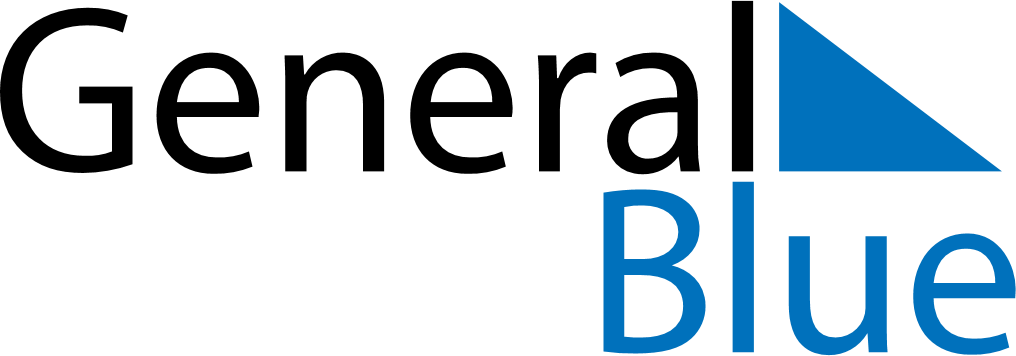 June 2026June 2026June 2026ColombiaColombiaSundayMondayTuesdayWednesdayThursdayFridaySaturday12345678910111213Corpus Christi14151617181920Sacred Heart21222324252627282930Saints Peter and Paul